DiEREN – JiU JiTSU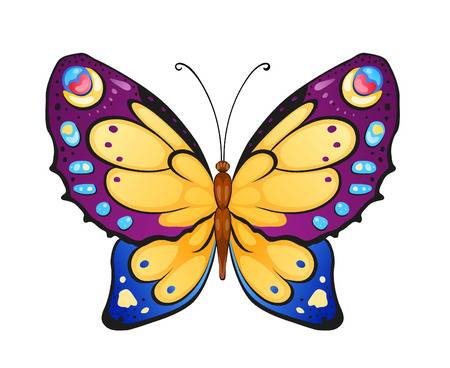 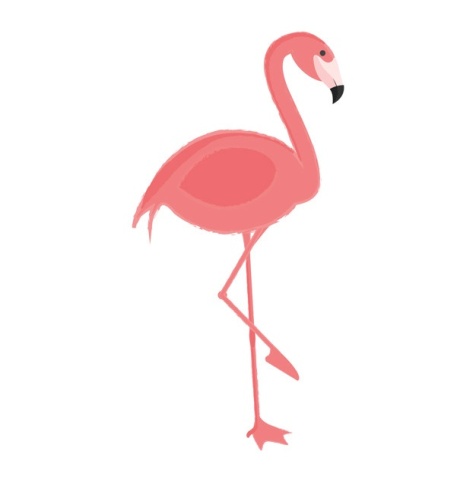 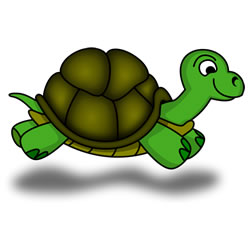 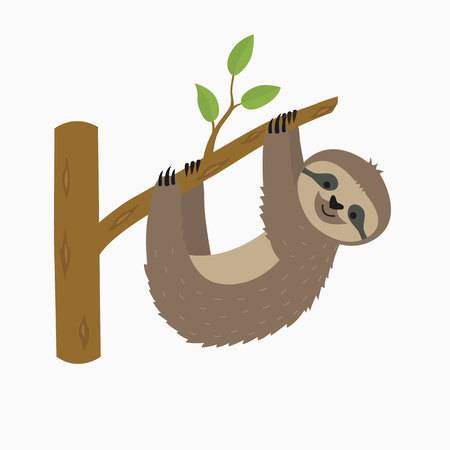 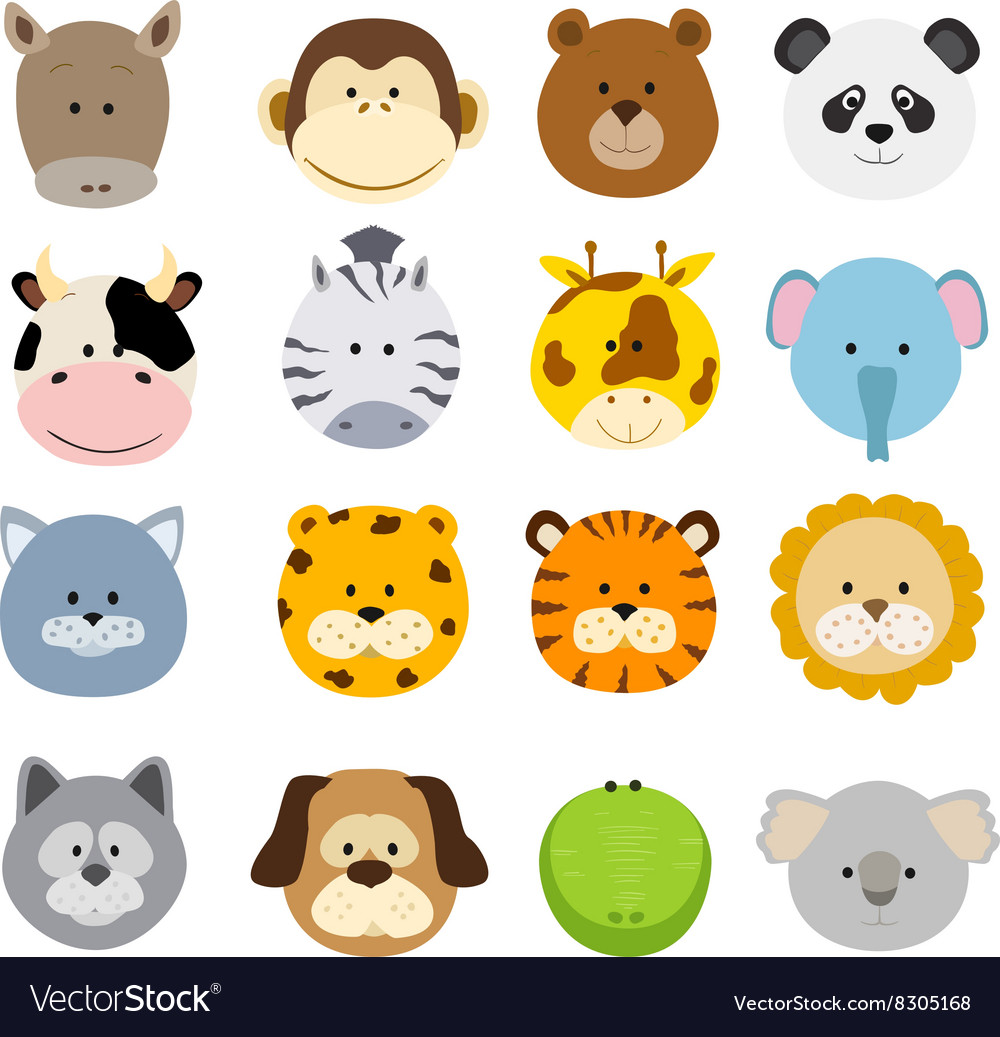 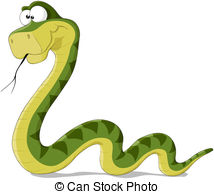 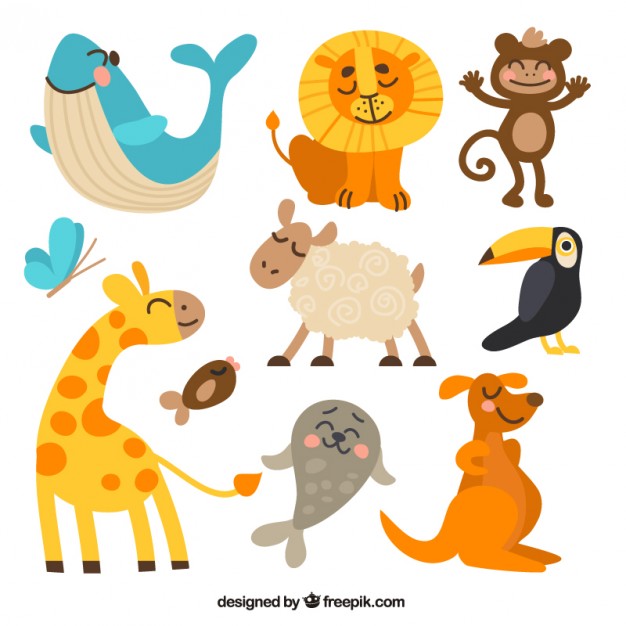 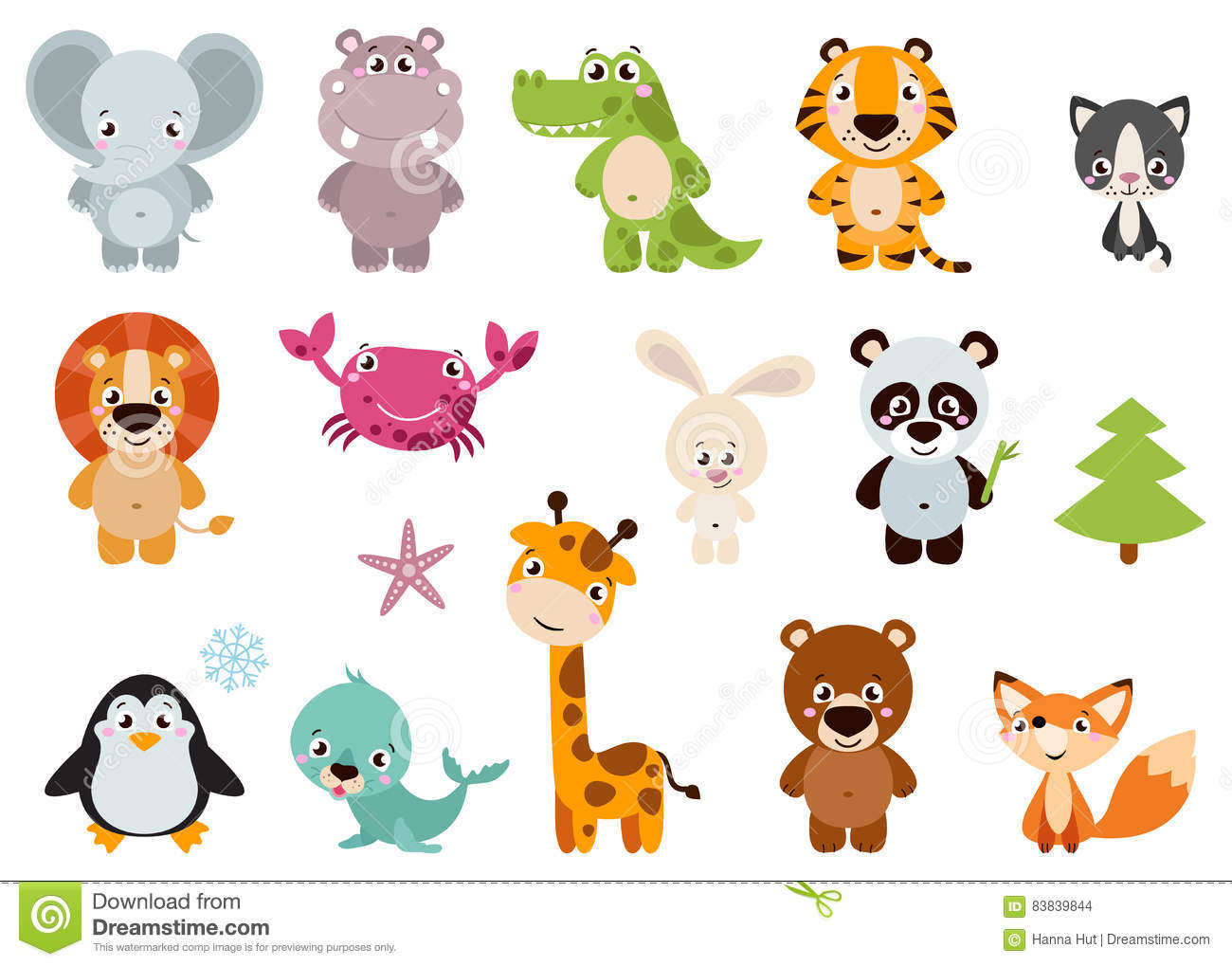 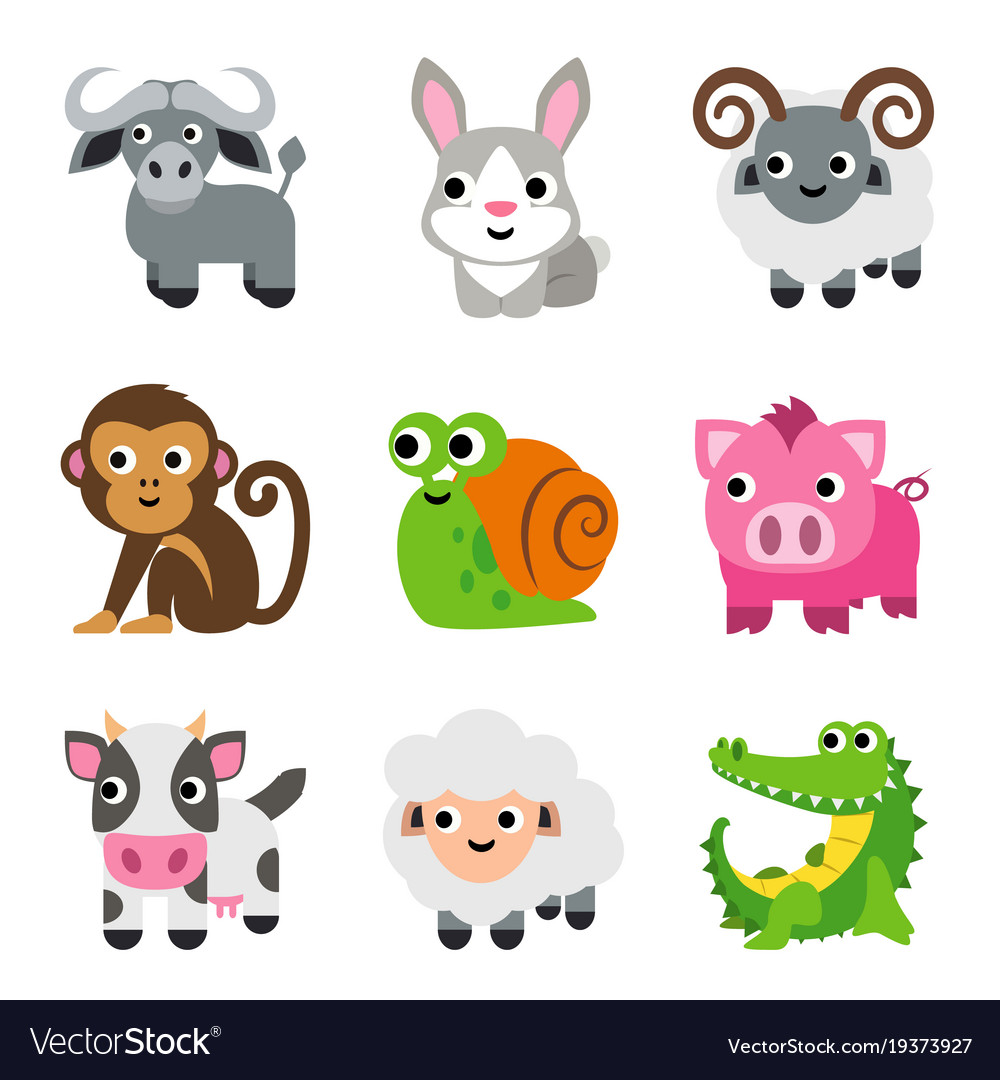 